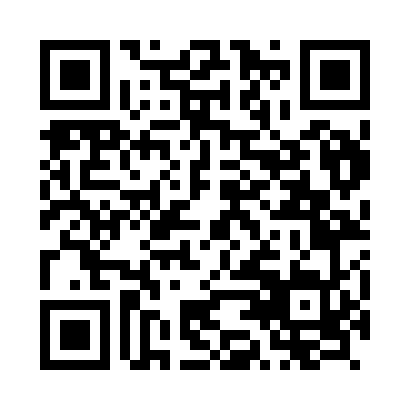 Prayer times for Taichung, TaiwanMon 1 Apr 2024 - Tue 30 Apr 2024High Latitude Method: NonePrayer Calculation Method: Muslim World LeagueAsar Calculation Method: ShafiPrayer times provided by https://www.salahtimes.comDateDayFajrSunriseDhuhrAsrMaghribIsha1Mon4:335:4912:013:296:137:252Tue4:325:4812:013:296:147:263Wed4:315:4712:013:286:147:264Thu4:305:4612:003:286:157:275Fri4:295:4512:003:286:157:276Sat4:275:4412:003:286:157:287Sun4:265:4311:593:276:167:288Mon4:255:4211:593:276:167:299Tue4:245:4111:593:276:177:2910Wed4:235:4011:593:276:177:3011Thu4:225:4011:583:266:177:3012Fri4:215:3911:583:266:187:3113Sat4:205:3811:583:266:187:3214Sun4:195:3711:583:266:197:3215Mon4:185:3611:573:256:197:3316Tue4:175:3511:573:256:207:3317Wed4:165:3411:573:256:207:3418Thu4:155:3311:573:256:207:3419Fri4:145:3211:563:246:217:3520Sat4:135:3111:563:246:217:3621Sun4:115:3111:563:246:227:3622Mon4:105:3011:563:236:227:3723Tue4:095:2911:563:236:237:3724Wed4:085:2811:553:236:237:3825Thu4:075:2711:553:236:247:3926Fri4:075:2711:553:226:247:3927Sat4:065:2611:553:226:247:4028Sun4:055:2511:553:226:257:4129Mon4:045:2411:553:226:257:4130Tue4:035:2311:553:216:267:42